CỘNG HÒA XÃ HỘI CHỦ NGHĨA VIỆT NAMĐộc lập - Tự do - Hạnh phúcĐƠN XIN CẤP BẢNG ĐIỂMKính gửi: Phòng Quản lý đào tạo.Họ tên sinh viên: ………………………………. Mã số sinh viên: ……………………………Ngành học: …………………………………………...……………………………………….Khoa: …………………………………………….Khóa: ……………………………………..Ngày sinh: ……………………………………… Điện thoại liên hệ: …………………..Là HSSV:                          Đang học                              Đã tốt nghiệp: Em viết đơn này kính xin  được cấp bảng điểm theo: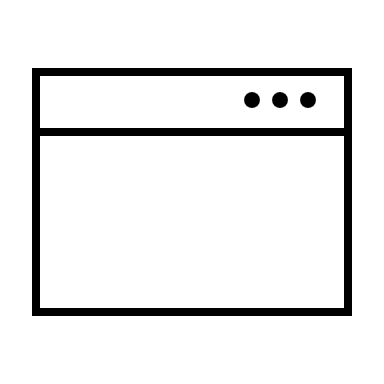 Học kỳ	       (Từ HK ___ năm học 20___ - 20___đến HK ___ năm học 20___ - 20___)Năm họcToàn khóaTốt nghiệpLý do xin bảng điểm: …………………………………………………………………………………………………………………...…………………………………………...…………………………………………...………………………………………………………….Số lượng bảng điểm: Trân trọng cảm ơn.        Lâm Đồng, ngày       tháng     năm 20                          NGƯỜI LÀM ĐƠN                           (ký và ghi rõ họ tên)Lâm Đồng, ngày       tháng     năm 20                          NGƯỜI LÀM ĐƠN                           (ký và ghi rõ họ tên)                            _____________________